附件：上海建桥学院办事指南上海建桥学院办事指南A10003代办费结算、清退事项服务指南代办费结算、清退事项服务指南学生办事代办费结算、清退事项服务指南代办费结算、清退事项服务指南办事项目描述办事项目描述办事项目描述上海建桥学院学生代办费结算、清退事项上海建桥学院学生代办费结算、清退事项上海建桥学院学生代办费结算、清退事项办事机构办事机构办事机构机构名称：财务处办事地点：事务中心115室办事地点：事务中心115室接待时间：工作日，每周一至周五上午8:30-11:30，下午13:00-16:00接待时间：工作日，每周一至周五上午8:30-11:30，下午13:00-16:00接待时间：工作日，每周一至周五上午8:30-11:30，下午13:00-16:00办理形式：本人现场办理或委托办理咨询电话：58137881咨询电话：58137881受理人员：张琳琳受理人工号：  01027受理人工号：  01027办理对象与资格办理对象与资格办理对象与资格辅导员，全日制本、专科在籍学生辅导员，全日制本、专科在籍学生辅导员，全日制本、专科在籍学生携带材料及表格携带材料及表格携带材料及表格1、学生需在代办费结算清单上核对自己的银行卡信息、代办费结算金额、姓名等重要信息，如有错误，及时更正，确认无误后，再签字；2、学生在校登记的银行卡。1、学生需在代办费结算清单上核对自己的银行卡信息、代办费结算金额、姓名等重要信息，如有错误，及时更正，确认无误后，再签字；2、学生在校登记的银行卡。1、学生需在代办费结算清单上核对自己的银行卡信息、代办费结算金额、姓名等重要信息，如有错误，及时更正，确认无误后，再签字；2、学生在校登记的银行卡。办理程序及期限办理程序及期限办理程序及期限办理程序：1、财务处将代办费结算清单交予辅导员，辅导员发放清单给学生，学生需在清单上仔细核对基本信息（如姓名、卡号、金额），并签字确认；2、辅导员将签字完毕后的代办费结算清单交予事务中心财务处；3、财务处再次审核清单；4、确认无误后，代办费将于清单全部上交后一周内存入学生银行卡；5、因个别原因（如卡号非本人的，未办理银行卡等）未收到代办费的同学，请带好本人银行卡及学生证于一周后至学校财务处咨询。办理期限：代办费结算清单上交后一周内办理程序：1、财务处将代办费结算清单交予辅导员，辅导员发放清单给学生，学生需在清单上仔细核对基本信息（如姓名、卡号、金额），并签字确认；2、辅导员将签字完毕后的代办费结算清单交予事务中心财务处；3、财务处再次审核清单；4、确认无误后，代办费将于清单全部上交后一周内存入学生银行卡；5、因个别原因（如卡号非本人的，未办理银行卡等）未收到代办费的同学，请带好本人银行卡及学生证于一周后至学校财务处咨询。办理期限：代办费结算清单上交后一周内办理程序：1、财务处将代办费结算清单交予辅导员，辅导员发放清单给学生，学生需在清单上仔细核对基本信息（如姓名、卡号、金额），并签字确认；2、辅导员将签字完毕后的代办费结算清单交予事务中心财务处；3、财务处再次审核清单；4、确认无误后，代办费将于清单全部上交后一周内存入学生银行卡；5、因个别原因（如卡号非本人的，未办理银行卡等）未收到代办费的同学，请带好本人银行卡及学生证于一周后至学校财务处咨询。办理期限：代办费结算清单上交后一周内收费标准及依据收费标准及依据收费标准及依据不收费不收费不收费办理依据办理依据办理依据查询方式查询方式查询方式查询电话：58137881或申办人携带学生证至事务中心财务处查询。查询电话：58137881或申办人携带学生证至事务中心财务处查询。查询电话：58137881或申办人携带学生证至事务中心财务处查询。投诉监督投诉监督投诉监督办事机构投诉电话：38128251学校规范办事服务监督电话：58137893办事机构投诉电话：38128251学校规范办事服务监督电话：58137893办事机构投诉电话：38128251学校规范办事服务监督电话：58137893办事指南编号：A10003       初次制订时间：2011-12-19，最近一次修订：2016-3-30办事指南编号：A10003       初次制订时间：2011-12-19，最近一次修订：2016-3-30办事指南编号：A10003       初次制订时间：2011-12-19，最近一次修订：2016-3-30办事流程图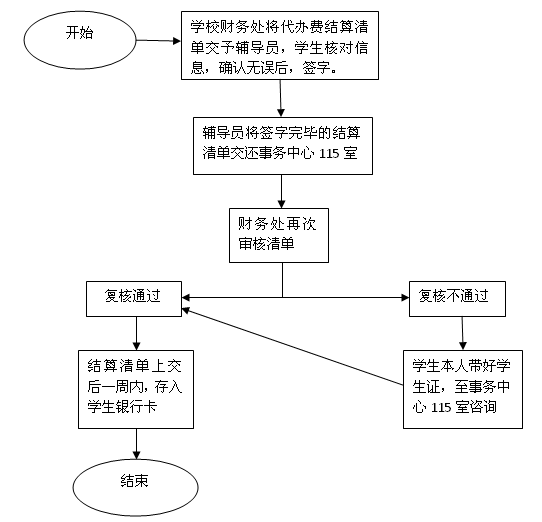 对办事流程不清楚的，可拨打咨询电话咨询。